AUTORISATION DE RECUPERATION DE VOTRE ENFANT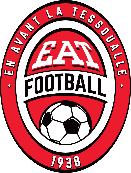 Saison 2022-2023Je soussigné(e) …………………………………………………………………..…. père/mère/tuteur                                et en tant que responsable légal : De (nom et prénom de l’enfant) : (Cocher la case de votre choix)Autorise les personnes mentionnées ci-dessous à récupérer mon enfant après chaque entraînement et chaque match dans le cadre des activités sportives de l’En Avant La Tessoualle Football :      Autorise mon enfant à partir seul à la fin des entraînements et des matchs en dégageant le club de toute responsabilité,      A la possibilité d’être à Tematout le mercredi ou lors des vacances scolaires.Je déclare avoir 18 ans ou plus et être compétent à signer ce formulaire en mon propre nom. J’ai lu et compris toutes les implications de cette autorisation. Fait à …………………………….    Le……/……/………Signature du représentant légal, précédée de la mention « lu et approuvé » :NOMPrénomLien avec l’enfantTéléphone portable